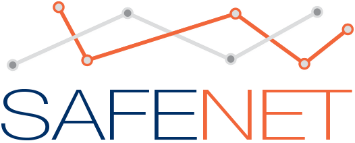 Detalji projekta:Detalji Dokumenta:Sadržaj1.	Nova akcizna aplikacija – uvodni dio	42.	Modul – Šifarnik proizvoda	53.	Modul – Mjesečne specifikacije	83.1 Količine puštene u potrošnju u CG (oporezive količine)	123.2 Količine uvezene i puštene u slobodni promet u cg	134.	Mjesečni obračuni	134.1 Količine puštene u potrošnju u CG (oporezive količine)	154.2 Količine uvezene i puštene u slobodni promet u CG	164.3 Kombinacija svih vrsta specifikacija	174.5 Podnošenje izmijenjene poreske prijave	185.	Mjesečni izvještaji	19Nova akcizna aplikacija – uvodni dioOvaj dokument predstavlja smjernice za novu akciznu aplikaciju (NAA) kreirane u okviru projekta „Podrška Upravi carina Crne Gore u oblasti akciza“ koji finansira EU, (IPA/2019/408-867 – Ponovna objava).Ovaj dokument predstavlja isporuku broj 5.1  - Instrukcije/Uputstva u okviru Rezultata 2  – Ojačani su administrativni kapaciteti Uprave, službenici i poslovna zajednica su obučeni, a materijal za obuku je dostavljen, Aktivnosti 5.1 - Pisanje smjernica za korisnike i administratore.Softver radi na principu komunikacije između spoljnih korisnika (u daljem tekstu: akciznih obveznika) i unutrašnjih korisnika (u daljem tekstu: carinskih službenika). Akcizni obveznik je pravno ili fizičko lice koje je proizvođač, odnosno uvoznik akciznih proizvoda, odnosno lice na koje se, u skladu sa Zakonom o akcizama, može prenijeti akcizna obaveza. Carinski službenik može da administrira aplikaciju, te da zaprima, vraća na dopunu i odobrava zahtjeve zaprimljene od strane akciznih obveznika.Spoljni dio aplikacije (dio za akcizne obveznike) se pokreće u web pretraživaču  koristeći sljedeću url adresu: https://akcize.ecarina.me/. Nakon toga, prikazuje se forma za logovanje, kao na sljedećoj slici.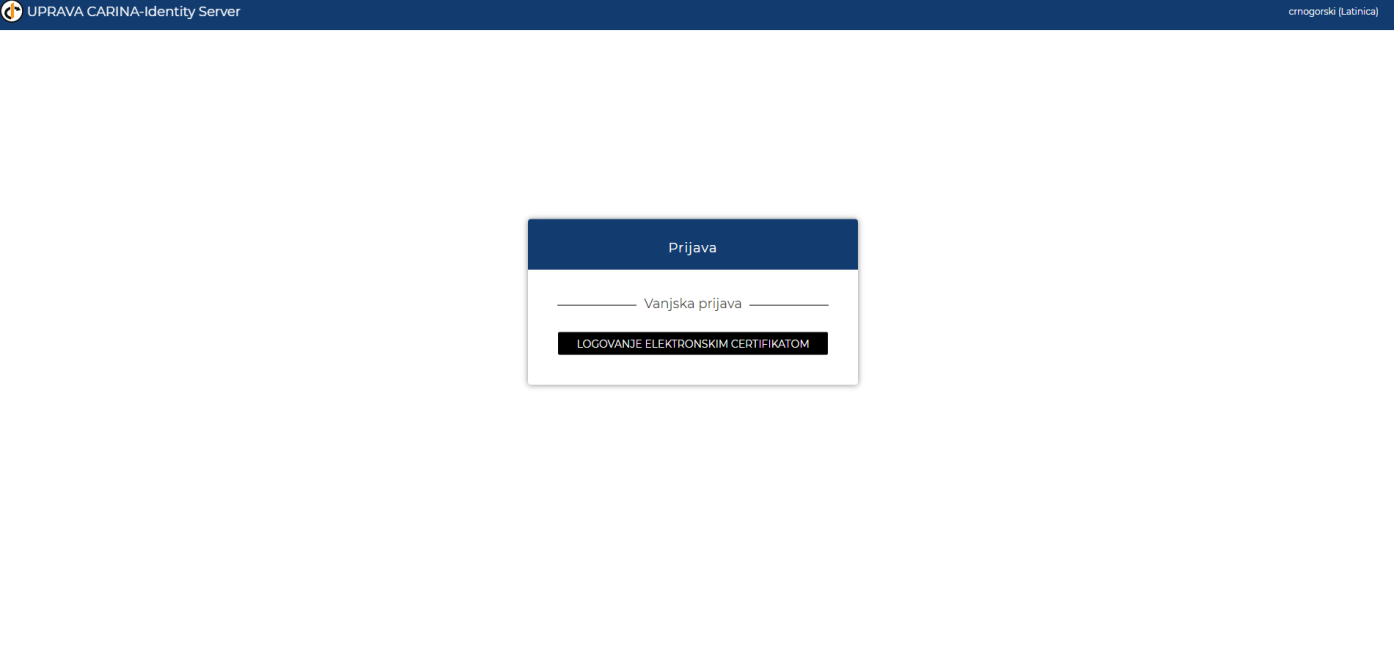 Potrebno je kliknuti na dugme „Logovanje elektronskim certifikatom“.  Ako je ova akcija prošla uspješno, akcizni obveznik je uspješno prijavljen u sistem. 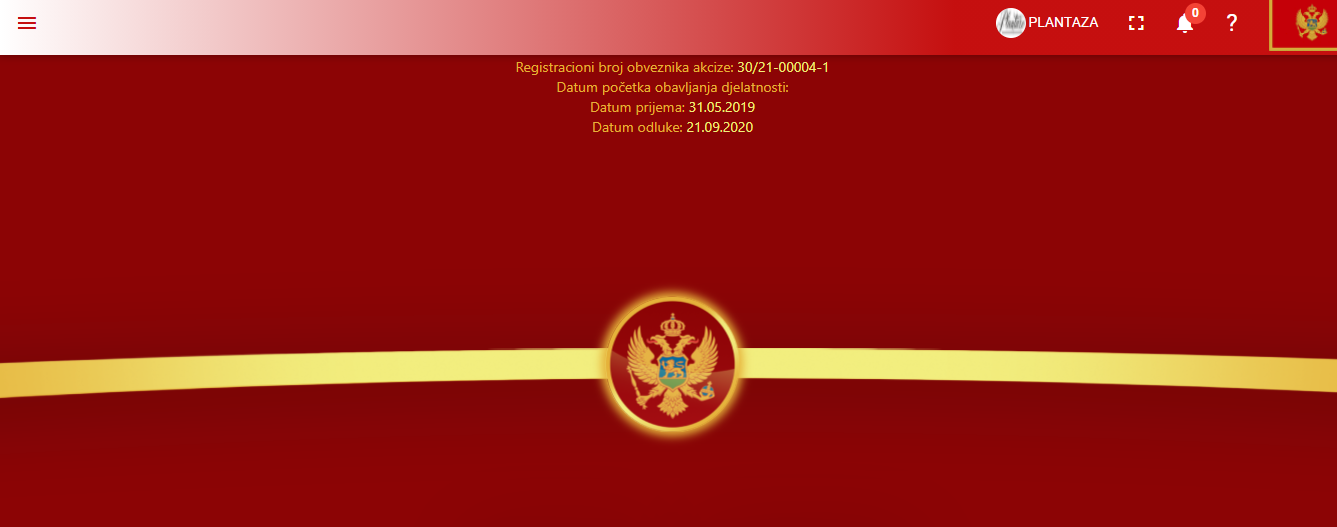 Modul – Šifarnik proizvodaDa bi se mogao dodati novi proizvod, potrebno je kliknuti na ikonu  u lijevom gornjem uglu. Nakon toga, pojaviti će se meni kao na sljedećoj slici: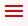 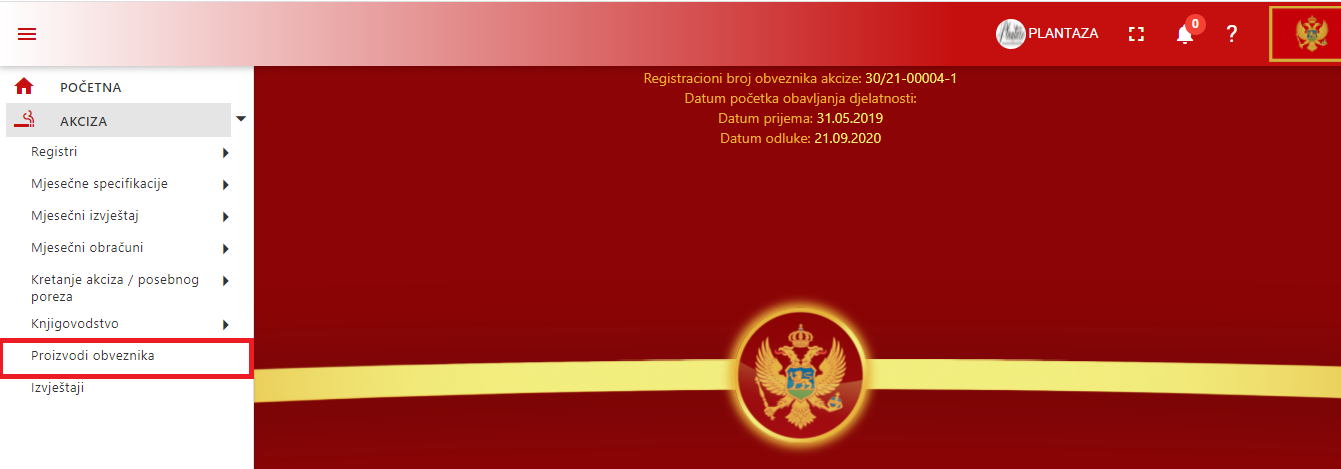 Da bi bilo moguće dodavati proizvode, potrebno je u meniju kliknuti na modul „Proizvodi obveznika“.Nakon toga, moći će se vidjeti tabela proizvoda za kategoriju „Šećer“.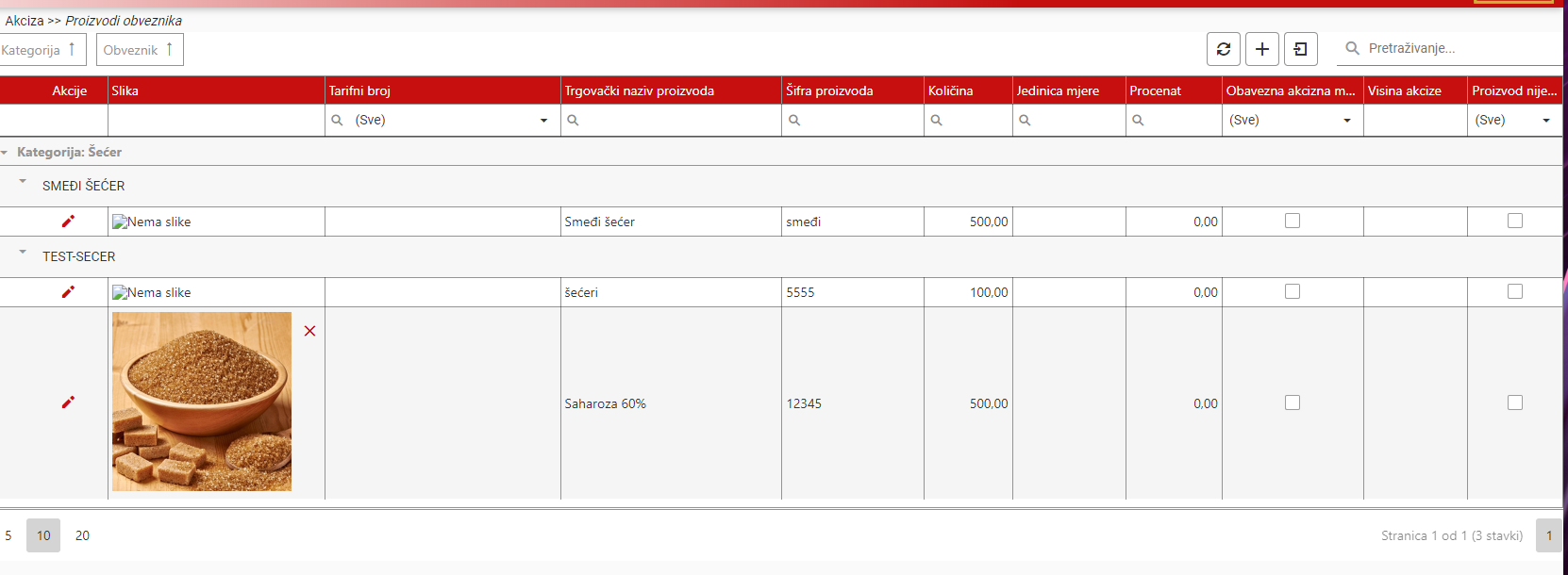 Da bi se dodao novi proizvod, potrebno je kliknuti na dugme . Nakon toga, prikazije se prozor u kojem će biti moguće popuniti formu i snimiti unos novog proizvoda.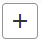 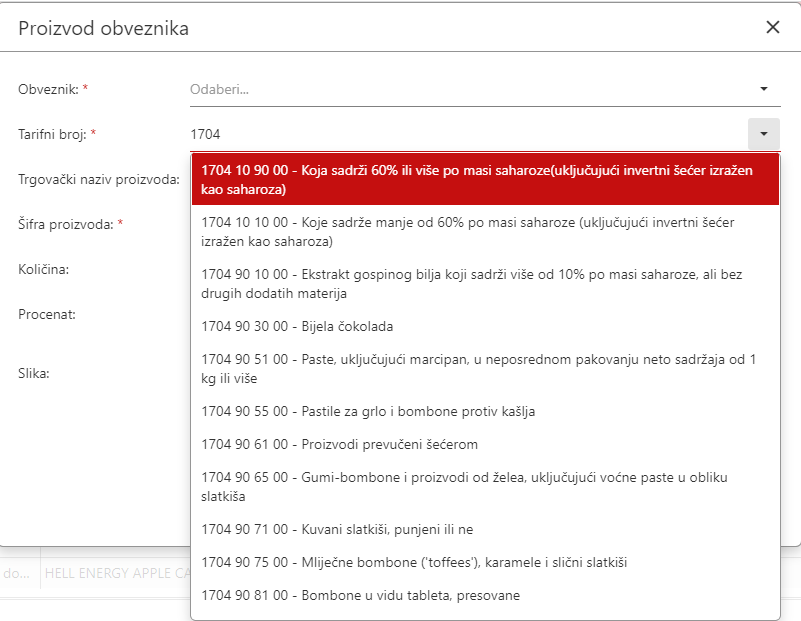 Prilikom unosa novog proizvoda, popunjavaju se podaci koji se odnose na taj proizvod. Tarifni broj se bira iz padajuće liste, klikom na samu padajuću listu ili unosom tarifnog stava, kao što je prikazano na slici:U polja trgovački naziv robe i šifra proizvoda se unose naziv robe i šifra proizvoda za izabrani tarifni broj. Šifra proizvoda je šifra pod kojom se dati proizvod vodi u okviru sistema akciznog obveznika.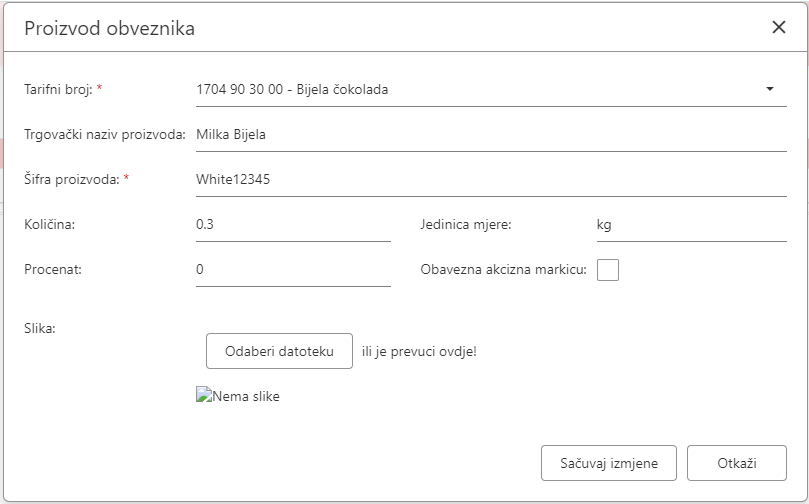 Količina i jedinica mjere određuju količinu konkretnog proizvoda u toj jedinici mjere (jedinica mjese se automatski popunjava u zavisnosti od tarifnog broja):U slučaju da za proizvod postoji i slika, ona se može dodati jednostavnim prevlačenjem slike u formu, ili odabirom slike sa neke lokacije (lokalno, cloud, storage...). Klikom na dugme „sačuvaj izmjene“ kreirani proizvod se čuva i dodaje kao novi red u spisku proizvoda.Modul – Mjesečne specifikacijeAkcizni obveznik će, podnošenjem specifikacije, moći da prijavi prodate količine određenog proizvoda.Da bi podnijeli specifikaciju akcize, najprije je potrebno pristupiti modulu „Mjesečne specifikacije“. To se može uraditi na dva načina:Iz menija sa lijeve strane web aplikacije – meni se otvara klikom na dugme u lijevom gornjem uglu. Zatim se klikne na modul „Mjesečne specifikacije“, a onda na podmodul „Specifikacija akcize“.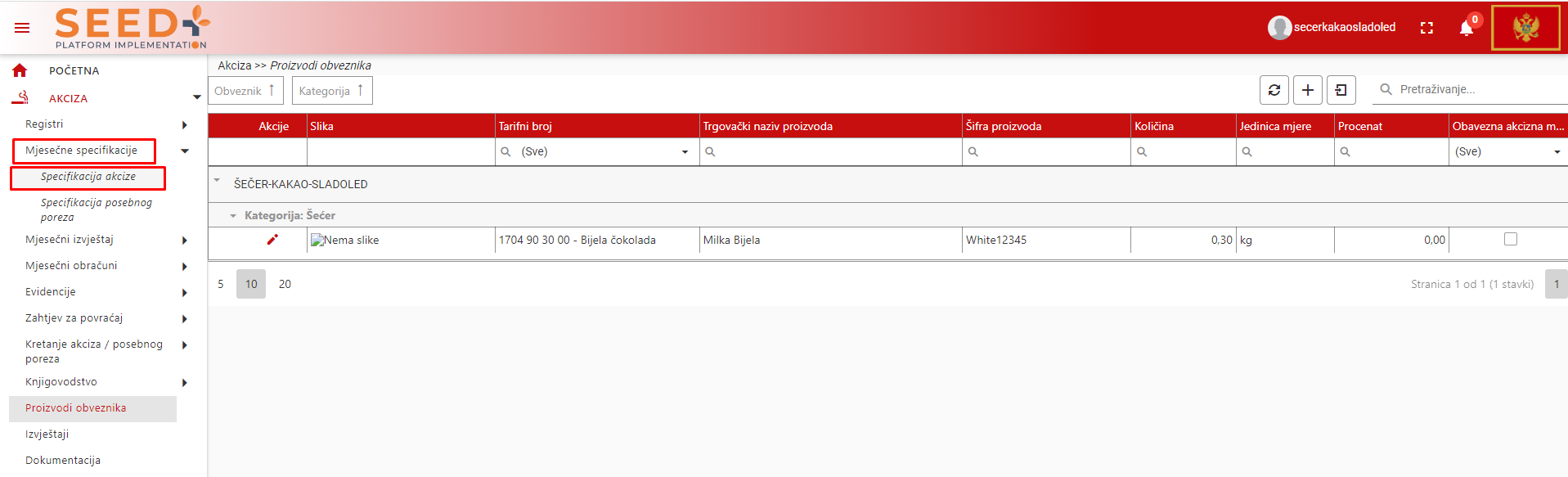 Iz glavnog menija koji se prikazuje odmah nakon logovanja u aplikaciju: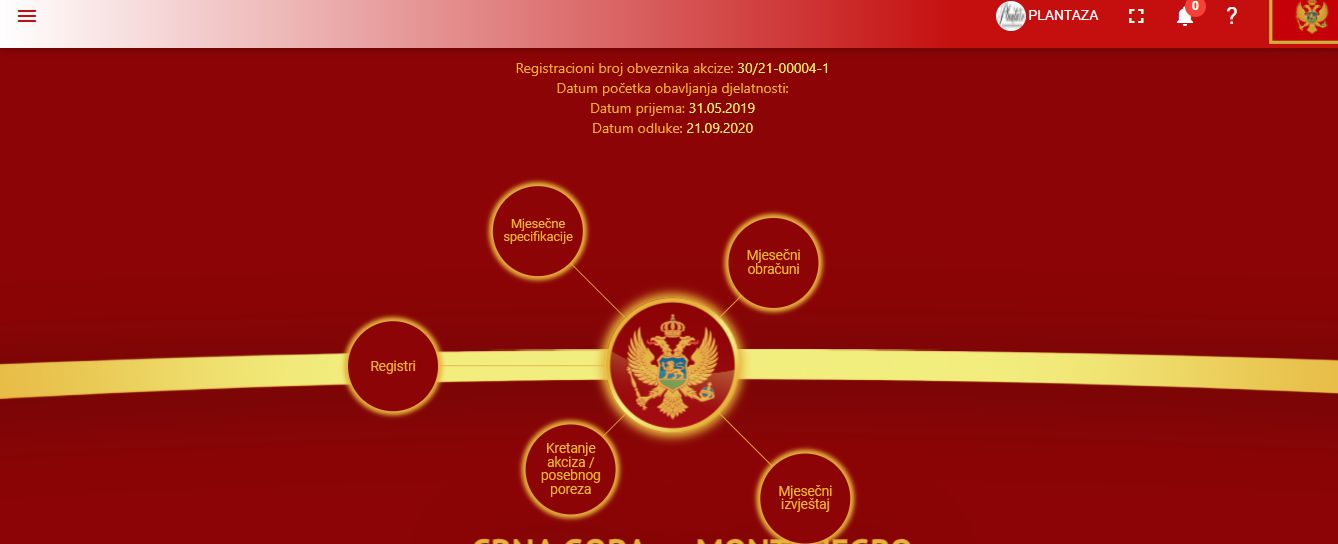 Po otvaranju podmodula „Specifikacija akcize“, moći će se vidjeti tabelarni prikaz svih specifikacija u sistemu. Ukoliko u sistemu nema dodanih specifikacija, tabela će biti prazna i biće potrebno dodati novu specifikaciju.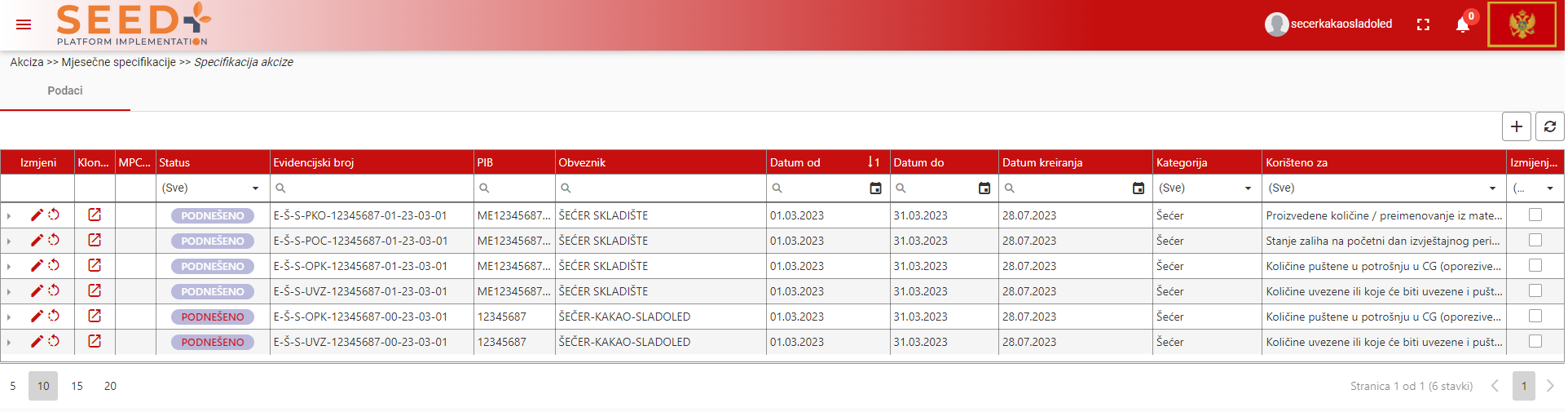 Da bi se započelo sa podnošenjem nove specifikacije, potrebno je kliknuti na dugme .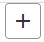 Zatim je potrebno izabrati odgovarajuću kategoriju proizvoda za koje se specifikacija podnosi. Obveznici koji su registrovani za šećer biraju kategoriju „Šećer“. Kategorije za koje obveznik nije registrovan će biti precrtane.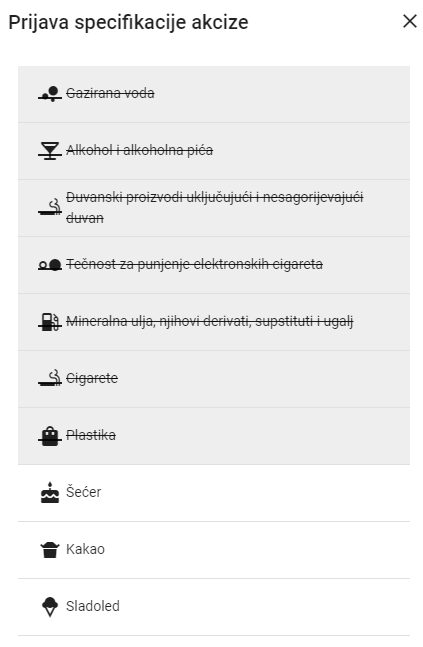 Potrebno je izabrati tip specifikacije. U zavisnosti od toga za šta akcizni obveznik podnosi specifikaciju (šta želi da prijavi), potrebno je da klikne na neku od ponuđenih specifikacija sa slike.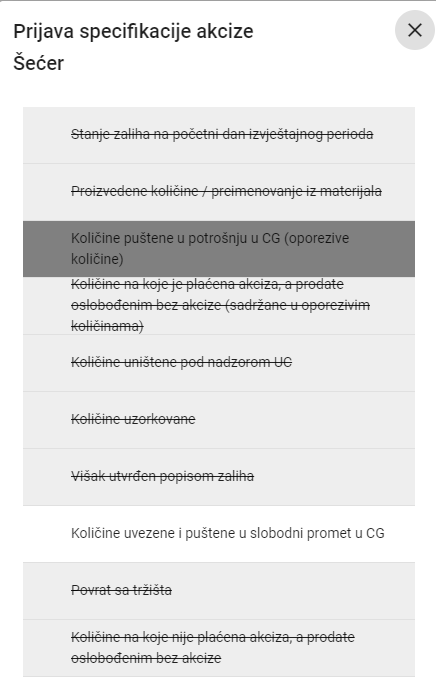 U nastavku će biti opisan način podnošenja pojedinih tipova specifikacija za prodate količine koji ulaze u obračun akcize.3.1 Količine puštene u potrošnju u CG (oporezive količine)Ako akcizni obveznik želi prijaviti količine koje su puštene u potrošnju u CG, potrebno je da klikne na tip „Količine puštene u potrošnju u CG (oporezive količine)“.Potrebno je odabrati vremenski period, te unijeti podatke o firmi ili skladištu: PIB ili KAE broj, na osnovu kojeg će se automatski popuniti polje za naziv firme ili skladišta. 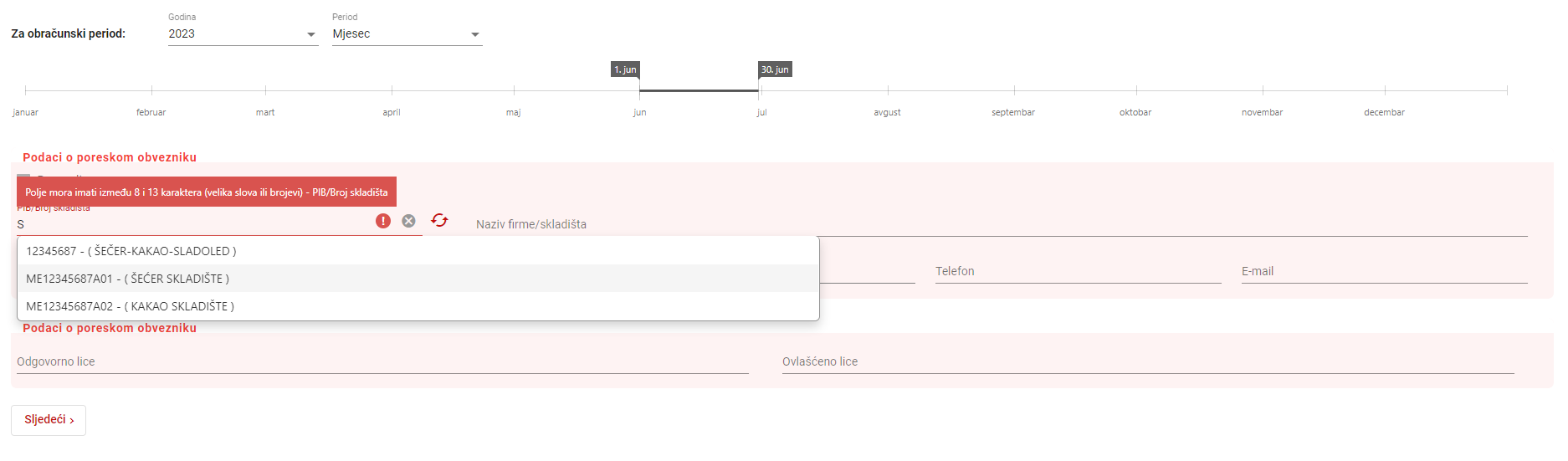 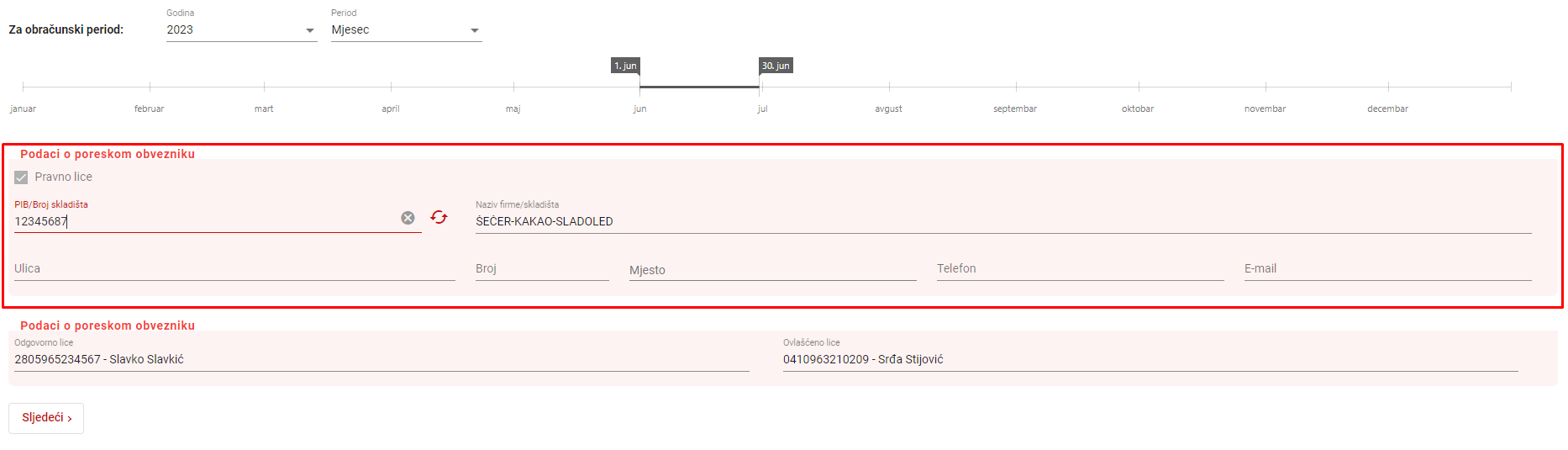 Potrebno je dodati specifikaciju akcize:Da bi se prešlo na taj korak, potrebno je kliknuti na dugme „Sljedeći“. Za dodavanje nove specifikacije, potrebno je kliknuti dugme . Nakon toga, prvo je potrebno odabrati šifru proizvoda (klikom u to polje, onda na strelicu, a zatim izabrati odgovarajuću šifru proizvoda). Polja: tarifni broj i trgovački naziv proizvoda će se popuniti automatski, na osnovu odabrane šifre proizvoda. Nakon toga, potrebno je kliknuti u polje „Količina“ i upisati količinu. 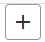 Zapremina jediničnog proizvoda – – predstavlja masu jednog proizvoda šećera u jedinici mjere iz akciznog priloga za tu tarifu.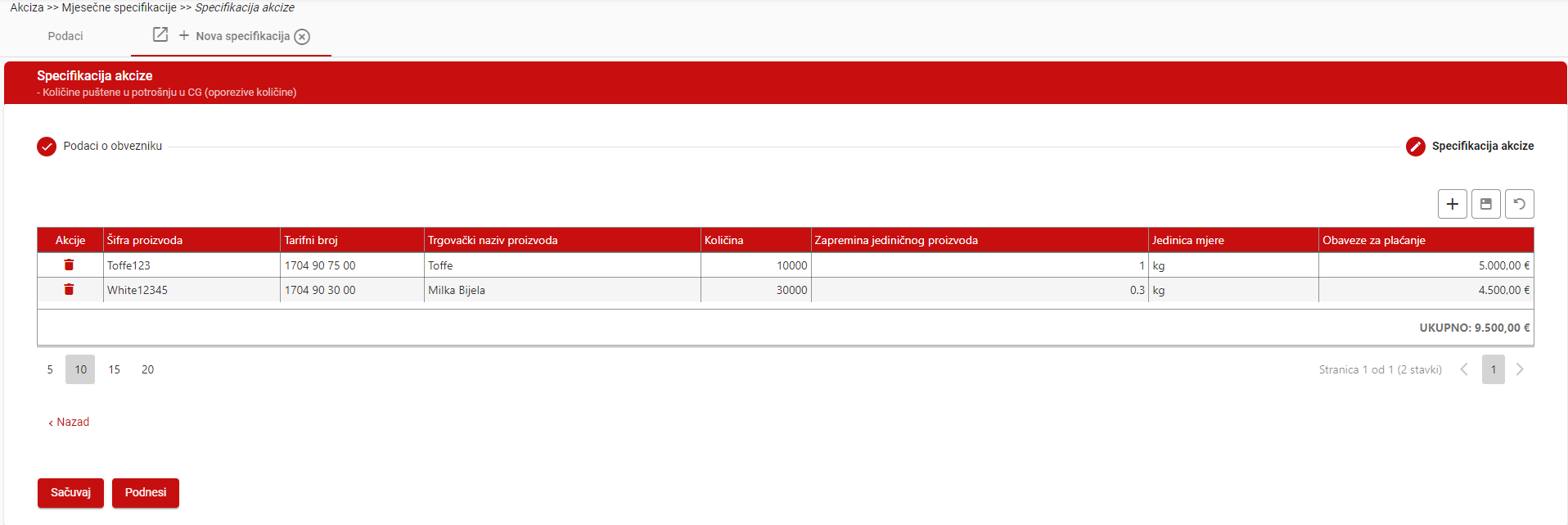 Kod ovog tipa specifikacije, akcizni obveznik će moći da vidi iznos obaveza za plaćanje. Obaveze za plaćanje predstavljaju umnožak visine akcize za određeni proizvod i unesene količine.Da bi se specifikacija snimila, potrebno je kliknuti na disketicu. Da bi se poništio već snimljeni unos, potrebno je kliknuti na undo ikonicu, do diskete. Nakon što se specifikacija snimi, dugmad „Sačuvaj“ i „Podnesi“ će biti aktivirana.Snimanje specifikacije u status „Nacrt“ se vrši klikom na dugme „Sačuvaj“. Podnošenje specifikacije se vrši klikom na dugme „Podnesi“.3.2 Količine uvezene i puštene u slobodni promet u cg Ako akcizni obveznik želi prijaviti količine koje su uvezene i puštene u slobodni promet u CG, potrebno je da klikne na tip „Količine uvezene i puštene u slobodni promet u CG“.Akcizni obveznik će podnijeti specifikaciju na slijedeći način:Na prvom koraku će popuniti podatke o firmi/skladištuNa drugom koraku će dodati specifikaciju (na način na koji je opisano za količine puštene u potrošnju u CG – oporezive količine). U zadnjoj koloni će se moći vidjeti iznos obaveza za plaćanje.Mjesečni obračuniObračun akcize se podnosi za skladišta ili firmu koja je akcizni obveznik.Nakon logovanja u sistem, iz menija je potrebno odabrati modul „Mjesečni obračuni“, a u sklopu njega podmodul „Obračun akcize“.Nakon otvaranja podmodula „Obračun akcize“, mogu se vidjeti postojeći obračuni u sistemu (ukoliko su kreirani). Ukoliko nema kreiranih obračuna, biće potrebno kreirati nove.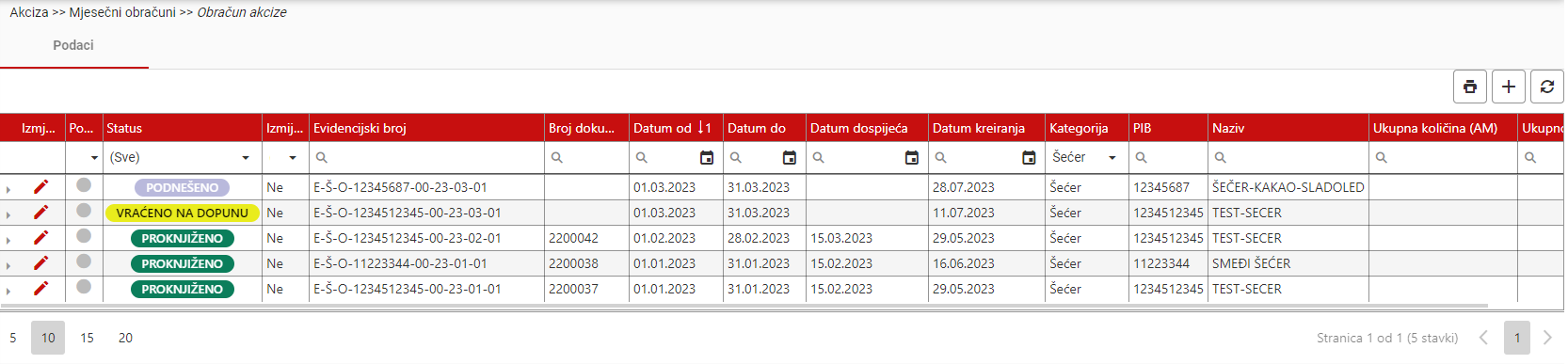 Nakon klika na dugme , prikazuje se prozor za odabir kategorije proizvoda, gdje treba izabrati „Šećer“.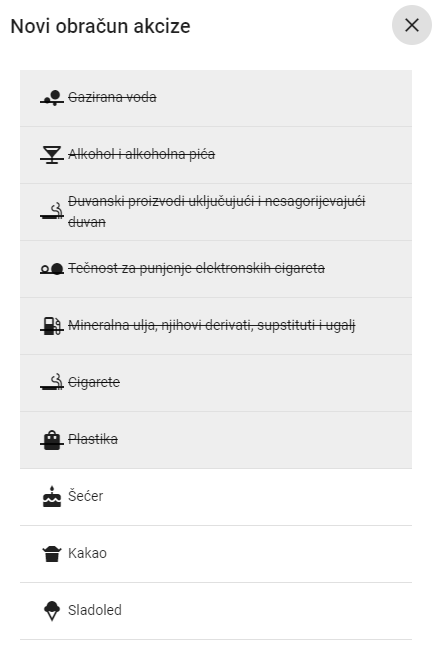 Nakon toga, prikazuje se forma sa podacima o obvezniku. Podaci će biti automatski ispunjeni. Na sljedeći korak se prelazi klikom na dugme „Sljedeći“.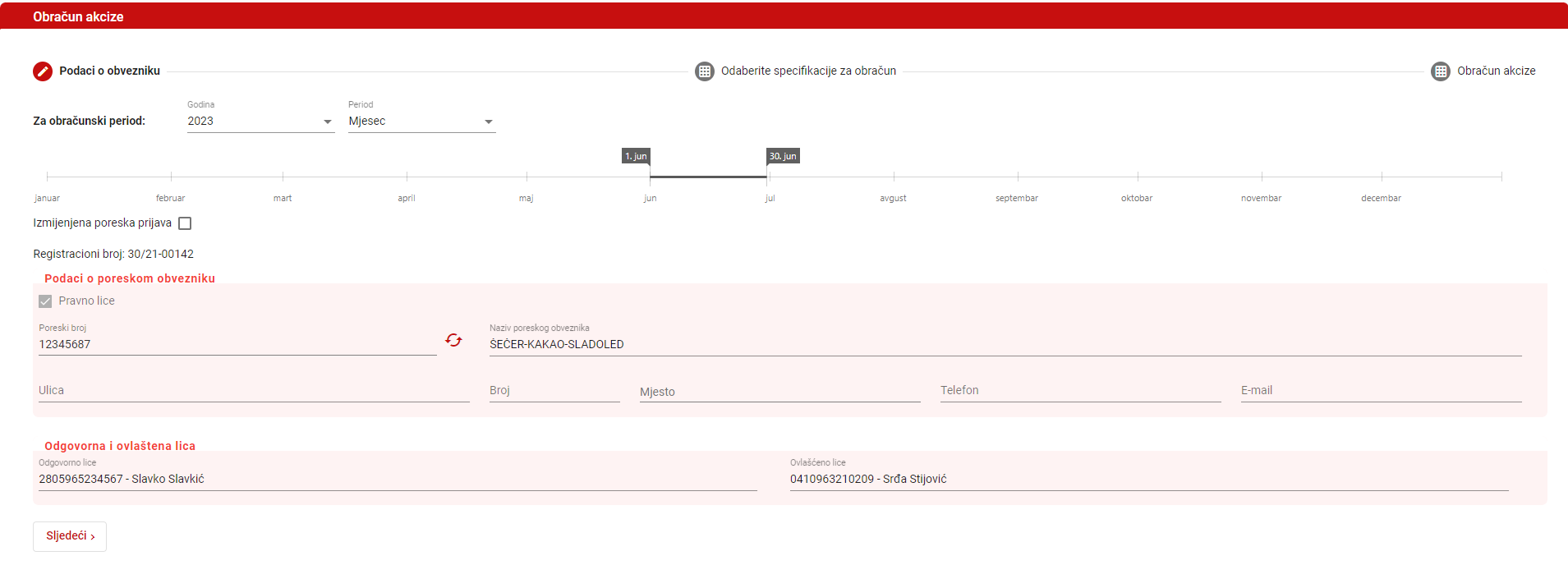 Na sljedećem koraku je potrebno odabrati neku od specifikacija. U obračun ulaze sljedeće specifikacije:Količine puštene u potrošnju u CG (oporezive količine)Količine uvezene i puštene u slobodni promet u CG4.1 Količine puštene u potrošnju u CG (oporezive količine)Prvi slučaj koji ćemo razmotriti je obračun za specifikaciju tipa „Količine puštene u potrošnju u CG (oporezive količine)“.Na drugom koraku je potrebno selektovati specifikaciju tog tipa.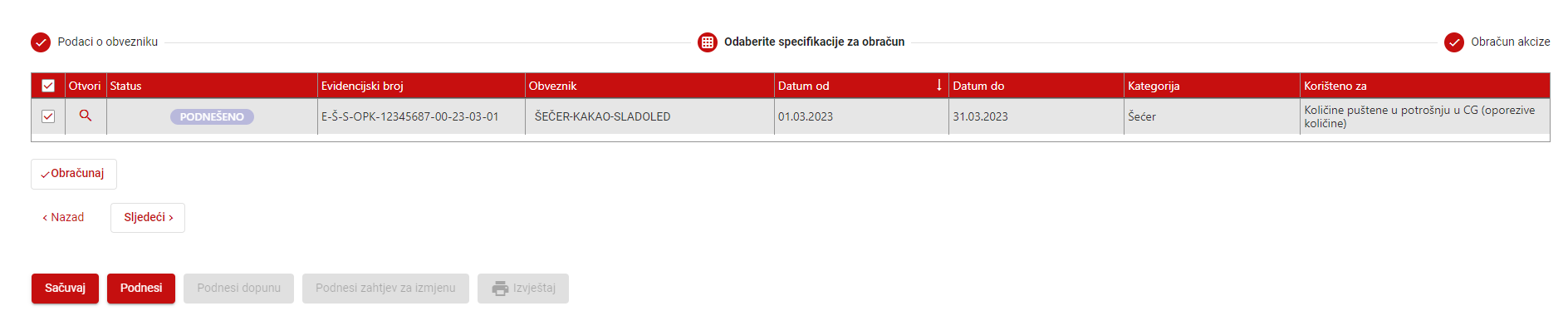 Nakon toga, potrebno je kliknuti na dugme „Obračunaj“. Rezultati obračuna se vide na sljedećoj slici: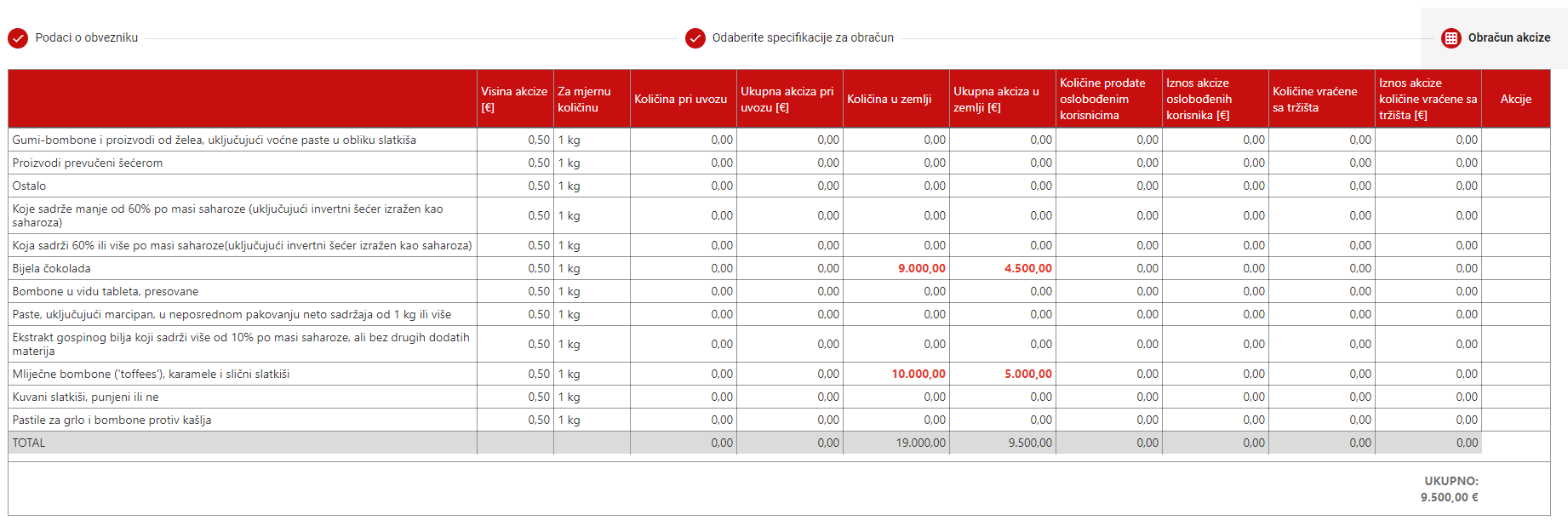 Druga kolona „Visina akcize“ sadrži vrijednosti visina akcize za svaku podkategoriju proizvoda, koje su povučene iz važećeg akciznog priloga. Za ovaj tip specifikacije obračunava se ukupna akciza u zemlji, te se njena vrijednost može vidjeti u koloni „Ukupna akciza u zemlji [€]“.Obračun se može snimiti u status „Nacrt“ klikom na dugme „Sačuvaj“. Obračun se podnosi klikom na dugme „Podnesi“.4.2 Količine uvezene i puštene u slobodni promet u CGNa drugom koraku se selektuje specifikacija tog tipa.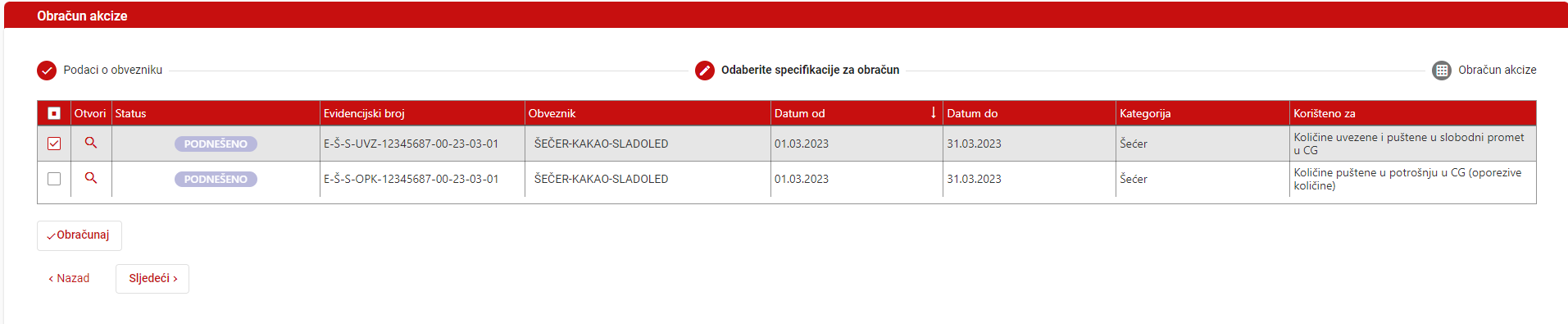 Nakon klika na dugme „Obračunaj“, moguće je vidjeti rezultate obračuna.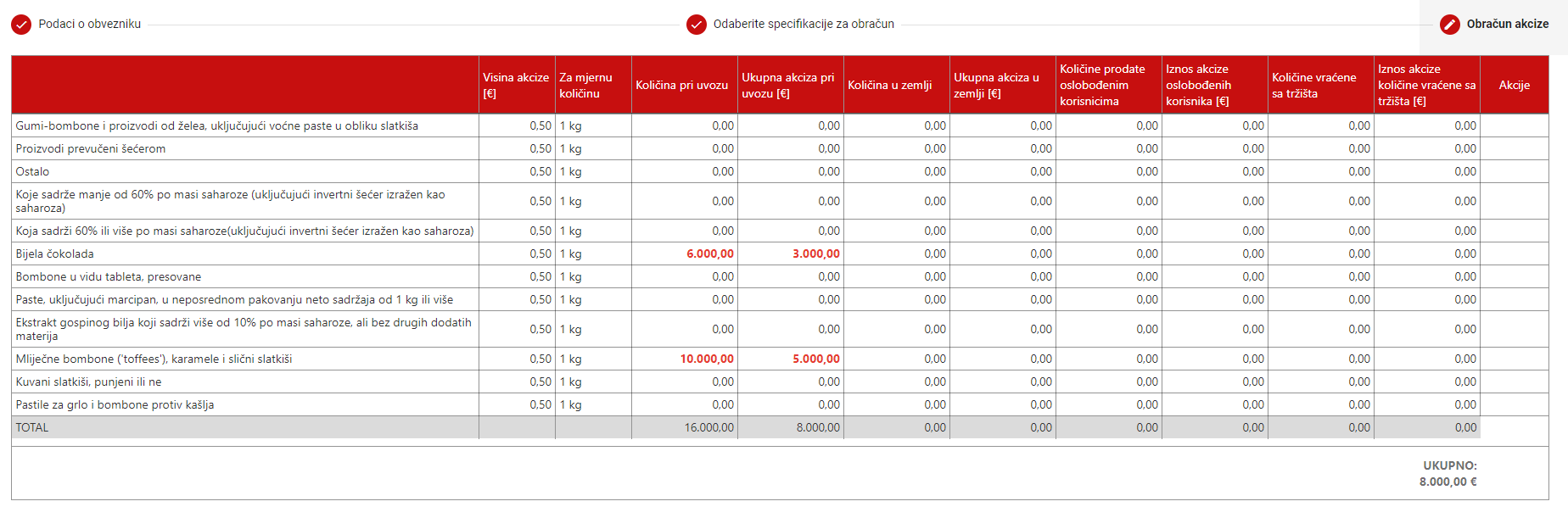 Druga kolona „Visina akcize“ sadrži vrijednosti visina akcize za sve proizvode, koje su povučeni iz važećeg akciznog priloga. Za ovaj tip specifikacije obračunava se ukupna akciza pri uvozu, te se njena vrijednost može vidjeti u koloni „Ukupna akciza pri uvozu [€]“.Obračun se može snimiti u status „Nacrt“ klikom na dugme „Sačuvaj“. Obračun se podnosi klikom na dugme „Podnesi“.4.3 Kombinacija svih vrsta specifikacijaU ovom slučaju, akcizni obveznik podnosi obračun odabirom više vrsta specifikacija.Ukoliko obveznik plaća akcizu pri uvozu, moći će selektovati specifikaciju tipa „Količine uvezene i puštene u slobodni promet u CG“, te na osnovu nje kreirati obračun. U suprotnom, obveznik neće koristiti ovaj tip specifikacije.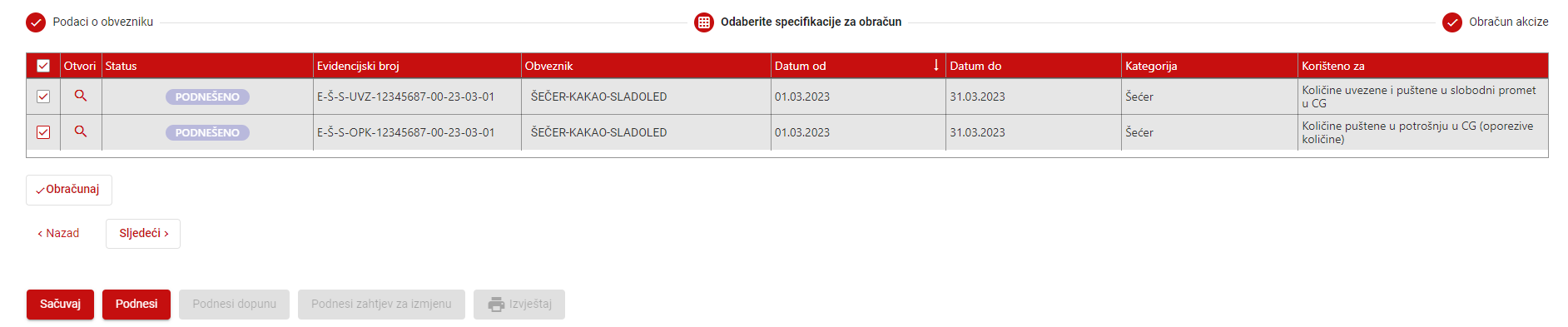 Specifikacije koje su iskorištene za obračun će biti precrtane.Nakon klika na dugme „Obračunaj“, mogu se vidjeti rezultati obračuna akcize.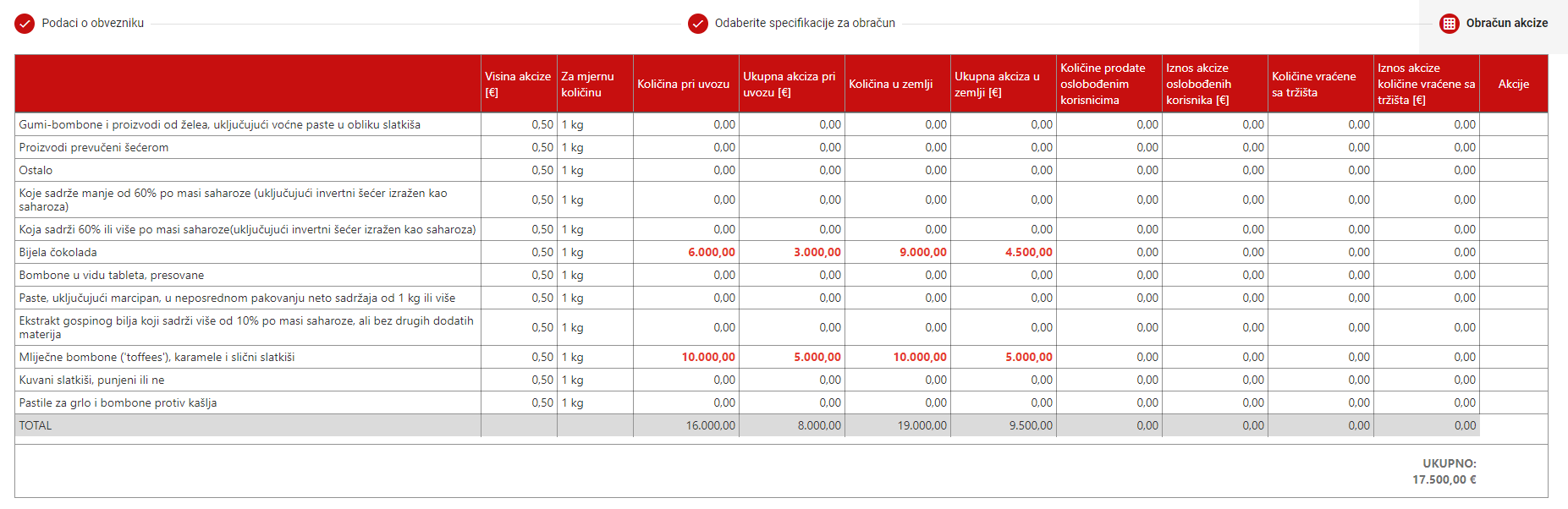 Ukoliko se obračun podnosi za specifikaciju tipa „Količine puštene u potrošnju u CG (oporezive količine)“, obračunata vrijednost se nalazi u koloni „Ukupna akciza u zemlji [€]“.Ukoliko se obračun podnosi za specifikaciju tipa „Količine uvezene i puštene u slobodni promet u CG“, obračunata vrijednost se nalazi u koloni „Ukupna akciza pri uvozu [€]“.Obračun se može snimiti u status „Nacrt“ klikom na dugme „Sačuvaj“, te podnijeti klikom na dugme „Podnesi“.4.5 Podnošenje izmijenjene poreske prijavePostoji i mogućnost podnošenja izmijenjene poreske prijave. To je moguće uraditi klikom u kvadratić pored naziva “Izmijenjena poreska prijava”, te odabirom razloga podnošenja (od strane korisnika ili po službenoj dužnosti). Da bi se odabrao razlog podnošenja, potrebno je kliknuti na strelicu da bi se otvorio padajući meni.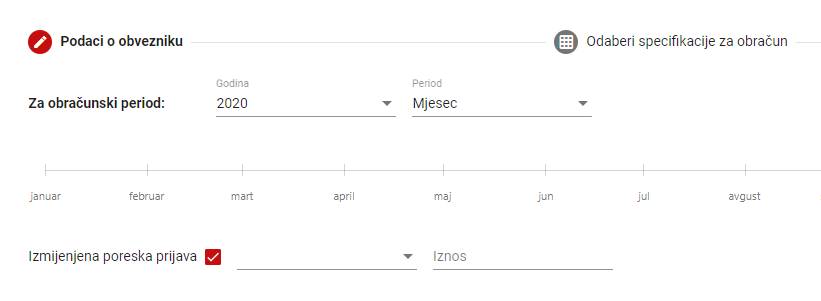 U polje iznos se upisuje iznos administrativne takse koju je potrebno uplatiti da bi se izmijenjena poreska prijava mogla proknjižiti.Mjesečni izvještajiMjesečni izvještaj akcize se podnosi za skladište firme koja je akcizni obveznik (ne za samu firmu).Nakon logovanja u sistem, iz menija je potrebno odabrati modul „Mjesečni izvještaji“, a u sklopu njega podmodul „Mjesečni izvještaj akcize“.Nakon otvaranja podmodula „Mjesečni izvještaj akcize“, mogu se vidjeti postojeći izvještaji u sistemu (ukoliko su kreirani). 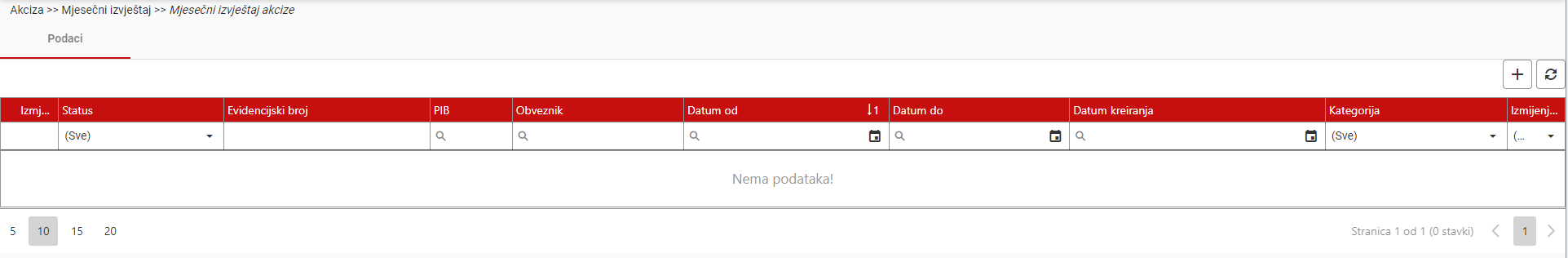 Nakon klika na dugme , prikazuje se prozor za odabir kategorije proizvoda, gdje treba izabrati „Šećer“.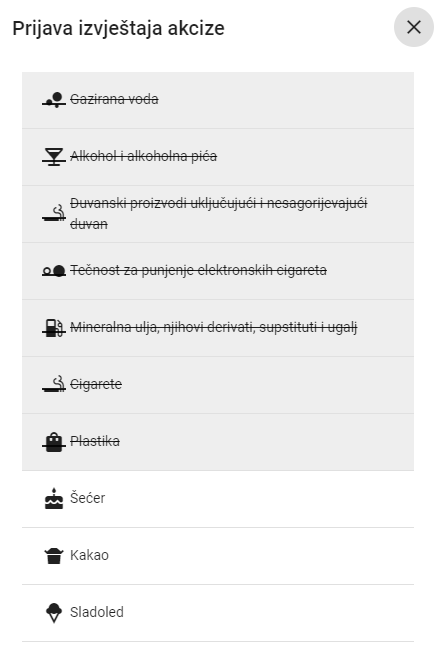 Nakon toga, prikazuje se forma sa podacima o obvezniku. Najprije je potrebno odabrati odgovarajući vremenski period za koji se podnosi izvještaj, a zatim unijeti broj skladišta za koje se podnosi izvještaj akcize. Nakon ovog, ostala polja će se automatski popuniti.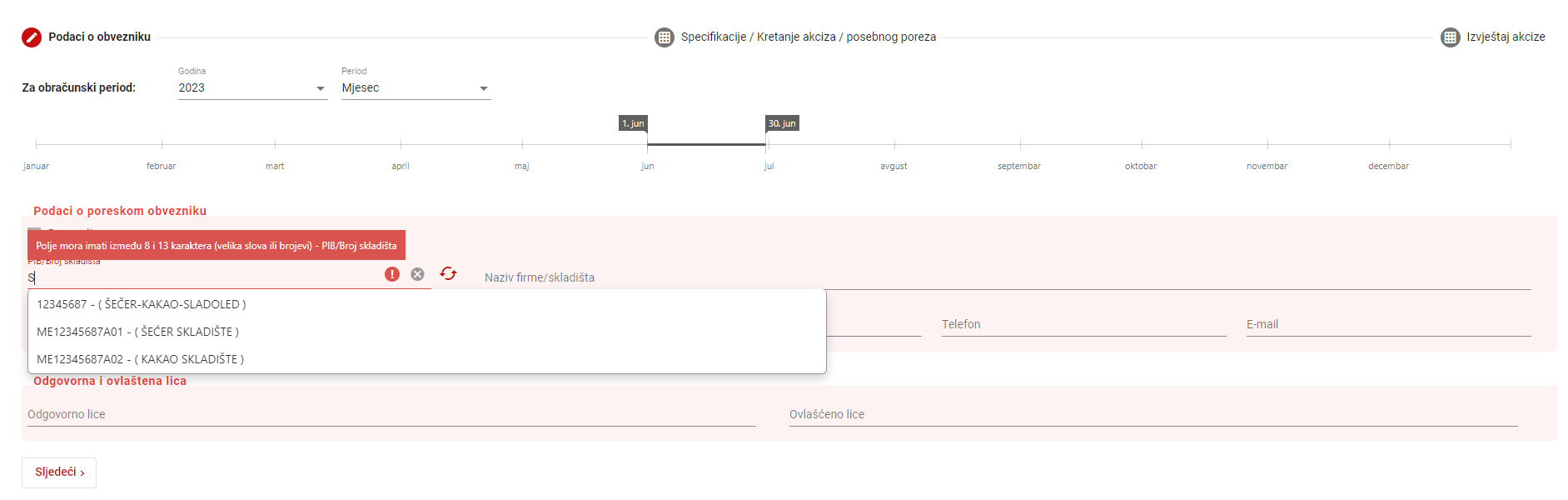 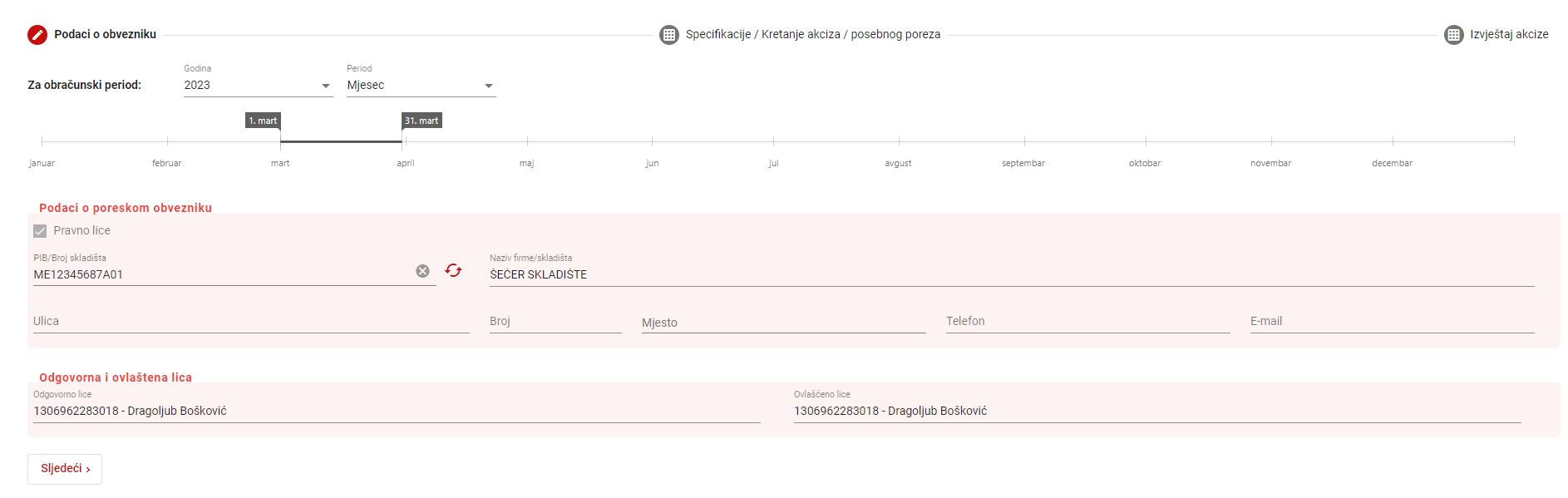  Na sljedeći korak se prelazi klikom na dugme „Sljedeći“.Potrebno je odabrati odgovarajuće specifikacije i kretanja za odabrani vremenski period. U sljedećoj tabeli su odabrane sve vrste specifikacija i vrsta kretanja „Akcizni dokument“. Sve specifikacije se prethodno moraju podnijeti na način opisan u prvom dijelu ovog uputstva. Da bi se kretanje pojavilo u tabeli, mora biti dozvoljeno od strane carinikog službenika.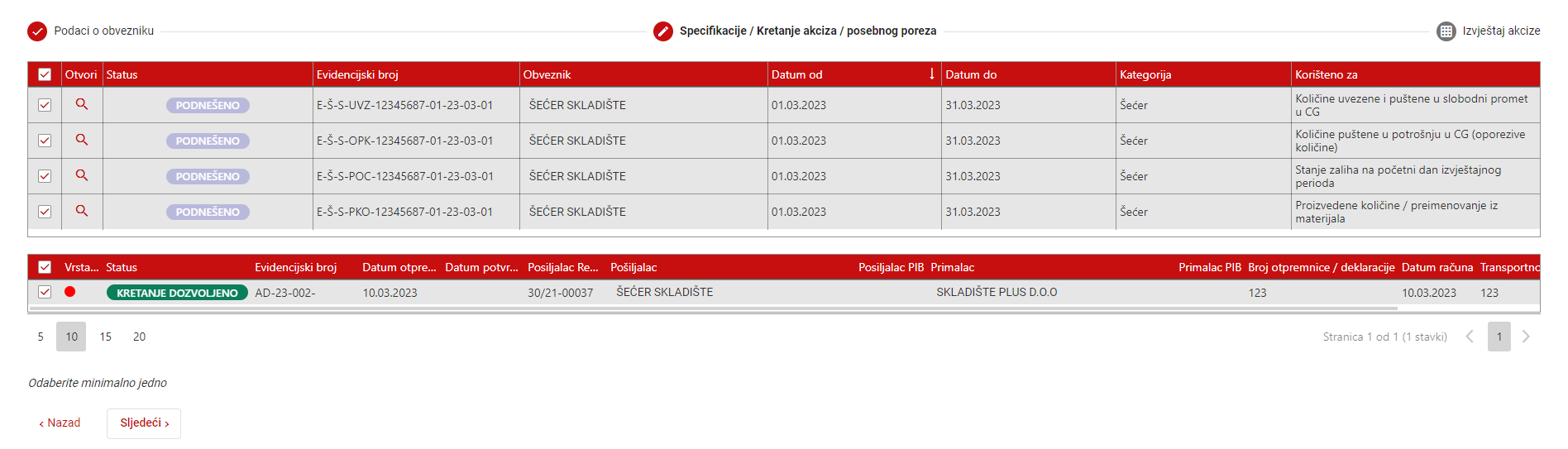 Na sljedećem koraku je moguće vidjeti ukupan mjesečni izvještaj akcize za grupu proizvoda „Šećer“.Na sljedeći korak se može preći klikom na dugme „Sljedeći“ ili direktno klikom na karticu „Izvještaj akcize“.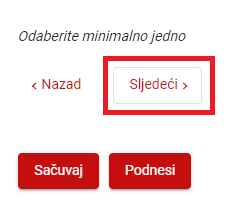 Prikaz izvještaja će, radi bolje preglednosti, biti podijeljen na dva dijela.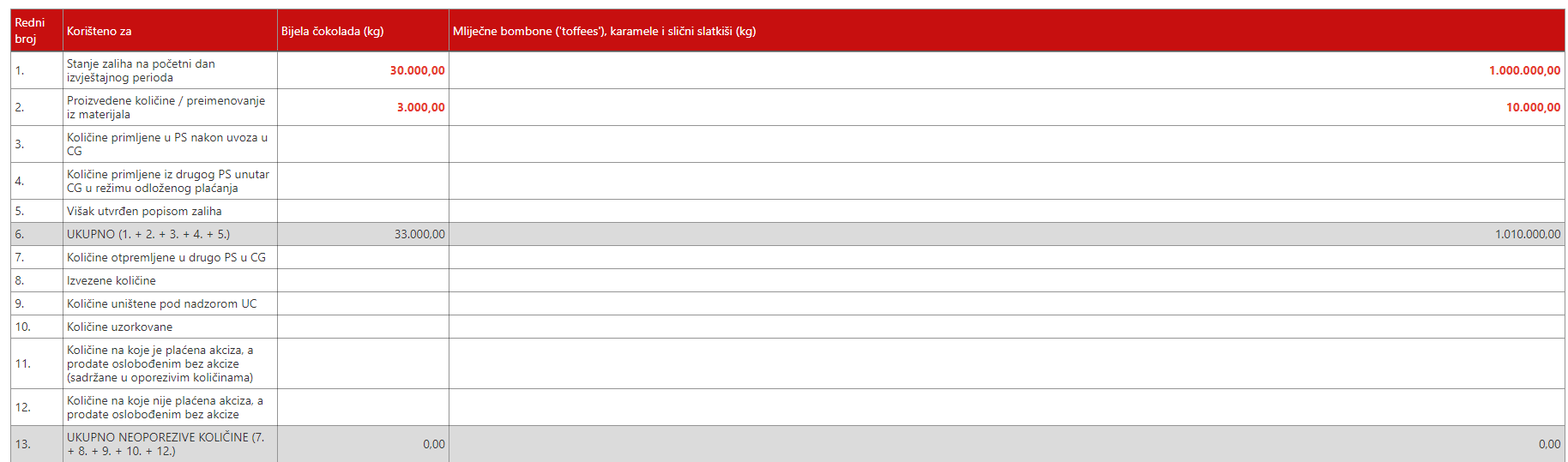 U drugoj koloni su prikazani tipovi specifikacija i kretanja. U zavisnosti od određenog tipa specifikacije (kretanja) te kategorije proizvoda za koju su se isti podnijeli, u odgovarajućim ćelijama će biti prikazane odgovarajuće količine. Ostale kolone predstavljaju kategorije za grupu proizvoda „Šećer“.Na primjer, specifikacija tipa „Stanje zaliha na početni dan izvještajnog perioda“ je podnesena za kategorije „Bijela čokolada (kg)“ i „Mliječne bombone ('toffees'), karamele i slični slatkiši (kg)“. Zbog toga se vidi količina samo za te kategorije. U sumu prvih 5 tipova ulaze:Stanje zaliha na početni dan izvještajnog perioda (prodate količine na početku mjeseca – na osnovu specifikacija)Proizvedene količine (na osnovu specifikacija)Količine primljene u PS nakon uvoza u CG (količine primljene u poresko skladište nakon uvoza iz neke druge države u Crnu Goru – za slučaj kretanja kada je pošiljalac strana firma)Količine primljene iz drugog PS unutar CG u režimu oslobođenog korisnika – odnosi se na kretanje unutar jedne države u režimu oslobođenog korisnikaVišak utvrđen popisom zaliha – količine koje su utvrđene kao višak nakon popisa (na osnovu specifikacija).U sumu neoporezivih količina ulaze: Količine otpremljene u drugo PS u CG – količine koje su kretanjem akciza otpremljene iz jednog u drugo poresko skladište unutar CG (kretanje po akciznom dokumentu kod kojeg je primalac domaća firma). Ovo važi i za pojednostavljeni akcizni dokument.Izvezene količine – količine koje su izvezene iz CG u neku drugu državu (kretanje kod kojeg je primalac strana firma).Količine uništene pod nadzorom UC	 Količine uzorkovaneKoličine na koje je plaćena akciza, a prodate oslobođenim bez akcize (sadržane u oporezivim količinama)Količine na koje nije plaćena akciza, a prodate oslobođenim bez akcize		Stanje zaliha na kraju mjeseca se dobiva oduzimanjem sljedećih vrijednosti:Sume prvih 5 tipova specifikacija i kretanjaSume neoporezivih količinaKoličina puštenih u potrošnju u CG (oporezivih količina) – na osnovu specifikacija.Na sljedećoj slici je prikazan drugi dio mjesečnog izvještaja: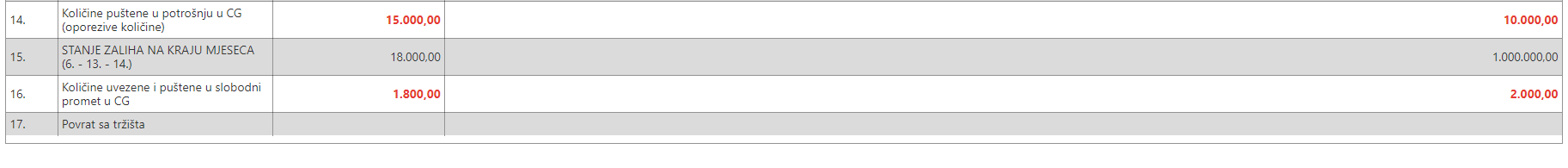 Količine uvezene i puštene u slobodni promet u CG – predstavljaju količine koje su uvezene iz drugih država u CG (na osnovu specifikacija).Povrat sa tržišta – ovdje se radi o proizvodima za koje je akciza plaćena, ali su nakon nekog vremena vraćeni u akcizno skladište (na osnovu specifikacija).Visina akcize u eurima je vrijednost iz akciznog priloga.Ukupno obračunati porez prilikom puštanja u potrošnju u CG se računa kao proizvod oporezivih količina i visine akcize u eurima.Ukupno obračunati porez prilikom puštanja u slobodni promet u CG se računa kao proizvod količina uvezenih i puštenih u slobodni promet u CG i visine akcize u eurima.Ukupno obračunati porez je jednak zbiru ukupnog obračunatog poreza prilikom puštanja u potrošnju u CG i ukupnog obračunatog poreza prilikom puštanja u slobodni promet u CG.Mjesečni izvještaj se može sačuvati u status „Nacrt“ klikom na dugme „Sačuvaj“. Tabela na kojoj se vidi zapis u statusu „Nacrt“ je prikazana na sljedećoj slici: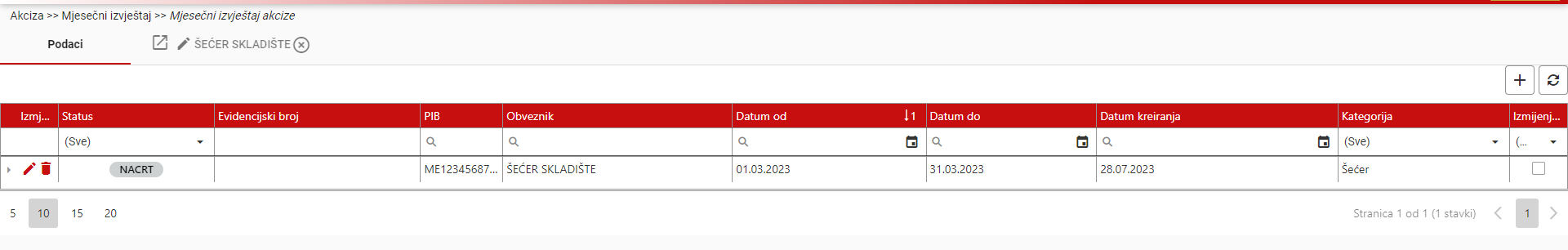 Izvještaj se može otvoriti tako što se klikne na ikonu olovke u označenom redu. Zatim je potrebno omogućiti promjene, da bi se izvještaj mogao podnijeti.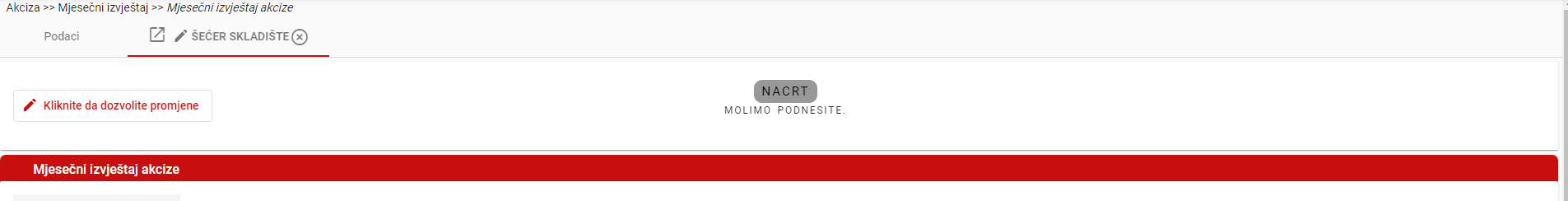 Nakon toga, biće potrebno preći na sljedeći korak klikom na dugme .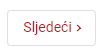 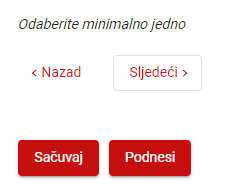 Dugme „Podnesi“ će onda biti aktivno, te će se izvještaj moći podnijeti jednim klikom.Nakon toga, u tabeli izvještaja će se moći vidjeti izvještaj sa statusom „Podneseno“.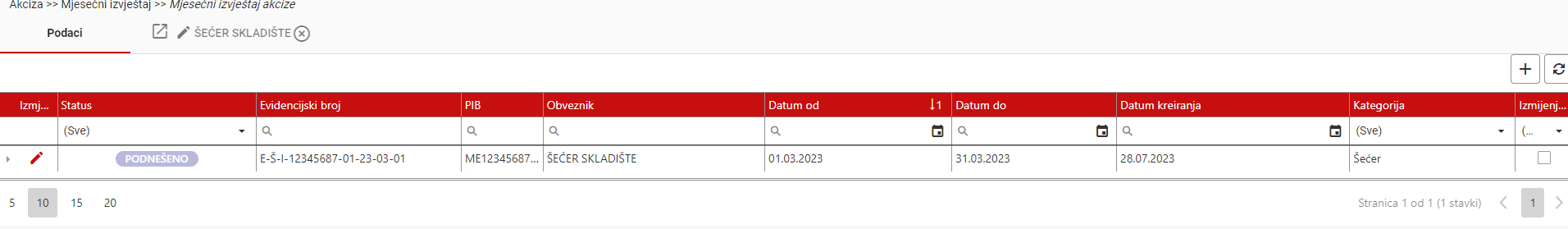 Za podneseni izvještaj, moći će se vidjeti i dodijeljeni evidencijski broj.Naziv projektaPodrška Upravi carina u oblasti akcizaUgovorIPA/2019/408-867KorisnikUprava carina Crne GoreUgovaračSafeNET doo SarajevoKomponenta / ModulKorisničko uputstvo – Akcizni proizvodi, specifikacije, obračuniSvrha modulaKreiranje sopstvenog šifarnika proizvoda sa svim detaljima, kreiranje mjesečnih specifikacija, kreiranje obračuna iz specifikacije proizvoda plasiranih na tržište, kreiranje mjesečnih izvještaja iz specifikacija Datum dokumenta28.07.2023Verzijav 1StatusNacrtStatusZa odobrenjeStatusOdobrenX